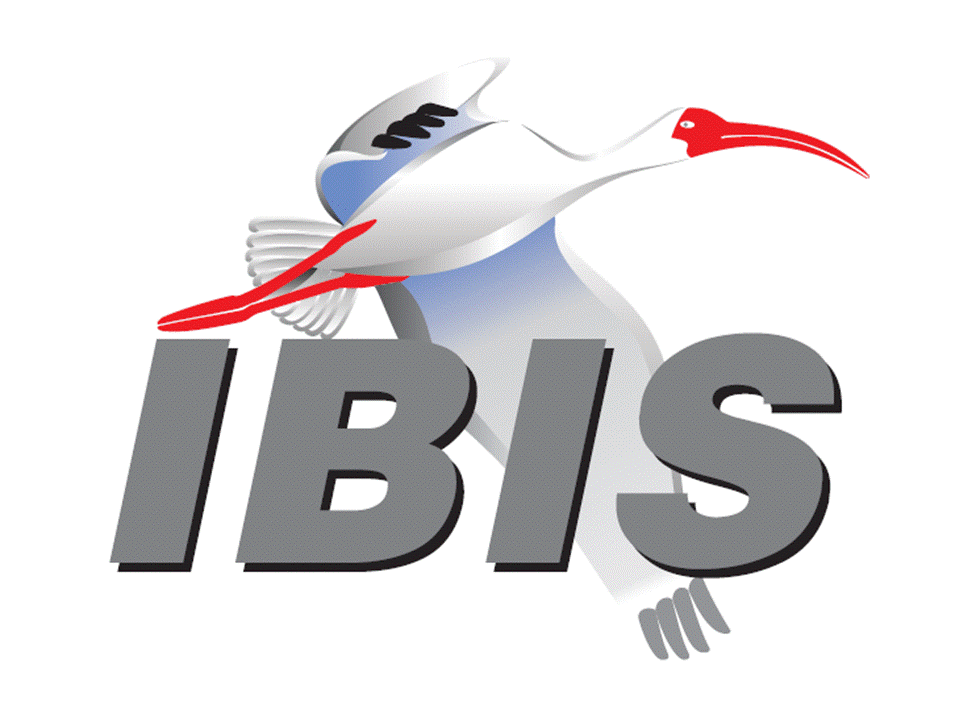 IBIS Open Forum MinutesMeeting Date: March 9, 2018Meeting Location: TeleconferenceVOTING MEMBERS AND 2018 PARTICIPANTSANSYS				Curtis Clark*Applied Simulation Technology	(Fred Balistreri)Broadcom				(Yunong Gan)Cadence Design Systems		Brad Brim, Ken Willis, Ambrish VarmaCisco Systems			Stephen Scearce, Cassie Yan, Baosh XuCST					Stefan ParetEricsson				Anders Ekholm, Zilwan Mahmod, Guohua WangGLOBALFOUNDRIES		Steve Parker*Huawei Technologies			(Hang (Paul) Yan)IBM	Greg EdlundInfineon Technologies AG 		(Christian Sporrer)Intel Corporation	Hsinho Wu*, Michael Mirmak, Nilesh Dattani	  Fernando Mendoza Hernandez, Varun Gupta	  Subas Bastola, Hansel DsilvaIO Methodology			Lance WangKeysight Technologies	Radek Biernacki*, Ming Yan, Heidi Barnes	  Pegah AlaviMaxim Integrated			Joe Engert, Yan LiangMentor, A Siemens Business		Arpad Muranyi*, Weston Beal, Raj Raghuram					  Carlo Bleu, Mikael Stahlberg, Yasushi Kondou					  Vladimir Dmitriev-ZdorovMicron Technology			Randy Wolff*, Justin ButterfieldNXP					(John Burnett)Qualcomm				Kevin Roselle, Tim MichalkaRaytheon				Joseph AdaySiSoft					Mike LaBonte*, Walter Katz*, Todd WesterhoffSynopsys				Ted Mido*, Adrien Auge*, Scott WedgeTeraspeed Labs			Bob Ross*Xilinx					Ravindra GaliZTE Corporation			(Shunlin Zhu)Zuken					Michael Schaeder, Takayuki ShiratoriOTHER PARTICIPANTS IN 2018Google					Zhiping YangHaskware				David BanasJohn Baprawski, Inc.			John BaprawskiKEI Systems				Shinichi MaedaLattice Semiconductor		Dinh Tran, Maryam ShahbaziOmniVision				Sirius TsangRicoh					Kazuki MurataRITA Electronics Ltd.			Kenichi Higashiura, Hiroyuki MotokiSAE-ITC				(Jose Godoy)Signal Metrics				Ron OlisarSocionext				Megumi OnoSPISim				Wei-hsing HuangStanford University			Tom LeeToshiba				Yasuki Torigoshi, Yoshinori FukubaIn the list above, attendees at the meeting are indicated by *.  Principal members or other active members who have not attended are in parentheses. Participants who no longer are in the organization are in square brackets.UPCOMING MEETINGSThe bridge numbers for future IBIS teleconferences are as follows:Date				Meeting Number		Meeting PasswordMarch 23, 2018		624 227 121			IBISfriday11For teleconference dial-in information, use the password at the following website: 	http://tinyurl.com/y7yt7buzAll teleconference meetings are 8:00 a.m. to 9:55 a.m. US Pacific Time.  Meeting agendas are typically distributed seven days before each Open Forum.  Minutes are typically distributed within seven days of the corresponding meeting.NOTE: "AR" = Action Required.-------------------------------------------------------------------------------------------------------------------------------INTRODUCTIONS AND MEETING QUORUMMike LaBonte declared that a quorum was reached and the meeting could begin.CALL FOR PATENTSMike LaBonte called for declaration of any patents or pending patents related to the IBIS 3.2, IBIS 4.2, IBIS 5.1, IBIS 6.1, Touchstone 2.0, IBIS-ISS 1.0 or ICM 1.1 specifications.  No patents were declared.REVIEW OF MINUTES AND ARSMike LaBonte called for comments on the minutes of the February 16, 2018 IBIS Open Forum teleconference.  Curtis Clark moved to approve the minutes.  Walter Katz seconded the motion. There were no objections. There were no ARs to review.ANNOUNCEMENTS, CALL FOR ADDITIONAL AGENDA ITEMSMike LaBonte noted that he did not send out the email solicitation for votes on BIRD193 or list the BIRD as scheduled for a vote in the meeting agenda.  Ted Mido did send in a vote by email.MEMBERSHIP STATUS AND TREASURER'S REPORTBob Ross reported that we are at 26 members carried forth from 2017.  Eleven membership payments have come in for 2018.  Another renewal and payment has not been formally recorded yet.  The 2018 balance has grown to $4,572.  We expect more membership renewals.WEBSITE ADMINISTRATIONMike LaBonte reported there have been no significant changes to the website.  He added that Abdulrahman Rafiq was involved in the IBIS website at one point.  He has a company that does web development and reached out to Mike to mention that he is available for website work.MAILING LIST ADMINISTRATIONCurtis Clark reported there has been usual maintenance.  Mike LaBonte noted that sometimes there are cross postings with emails going to Interconnect and ATM task group lists.  When people reply that are not members of both lists, then the email may not go to everyone.  This leads to warnings that Curtis will see.LIBRARY UPDATEMike LaBonte noted that the library page was updated recently by Anders Ekholm.  Anders asked to be contacted if anyone finds any issues.INTERNATIONAL/EXTERNAL ACTIVITIES- ConferencesSPI2018 – the 22nd IEEE Workshop on Signal and Power Integrity will be held in Brest, France on May 22-25, 2018.  An IBIS Summit will be held after the event.  More information is available at:	https://spi2018.sciencesconf.org/- Press UpdateNone.- Related standardsIEC 63055/IEEE 2401, JEITA “LPB”Mike noted ongoing activity with IEEE DASC.  There have been discussions about what could be accomplished if IBIS maintained a relationship with DASC.  Mike is convening a board meeting to discuss the matter.SUMMIT PLANNING AND STATUS- European IBIS Summit at SPI 2018SPI 2018 will be held in Brest, France on May 22 through May 25, 2018.  An IBIS Summit will be held the afternoon of Friday, May 25, 2018. Bob Ross noted that notifications should be sent out late March.  Sponsorship opportunities for all upcoming IBIS summits are available, with sponsors receiving free mentions in the minutes, agenda, and other announcements.  Contact the IBIS Board for further details.QUALITY TASK GROUPMike LaBonte reported that the group is meeting on Tuesdays at 8:00 a.m. PT.  Meetings have been short recently due to minimal discussion on IBISCHK needed.The IBISCHK6 user guide work in progress can be reviewed at:http://www.ibis.org/ibischk6/ibischk_6.1.4_UserGuide_wip1.pdfThe Quality task group checklist and other documentation can be found at:http://www.ibis.org/quality_wip/ADVANCED TECHNOLOGY MODELING TASK GROUPArpad Muranyi reported that the group is meeting regularly on Tuesdays at 12:00 p.m. PT.   The group has been discussing ground related BIRD158 issues in connection with the Interconnect BIRD189 to make the BIRDs compatible in terms of how the reference terminals are connected.  He started a new BIRD draft to change BIRD158 regarding how ground is mentioned to be compatible with BIRD189.Task group material can be found at:http://www.ibis.org/macromodel_wip/INTERCONNECT TASK GROUPMike LaBonte reported that the group is meeting at 8:00 a.m. PT on Wednesdays.  The Friday Editorial task group time slot is also used on occasion.  The focus has been finishing BIRD189.  BIRD189.5 is in progress.  There is a proposal in discussion from Bob on relaxation of some rail terminal rules. Task group material can be found at:http://www.ibis.org/interconnect_wip/EDITORIAL TASK GROUPMike LaBonte reported that this group remains suspended.  Should there be any official document to review such as IBIS 7.0, the task group will resume meetings on Fridays when there is no Open Forum teleconference.  Watch the editorial reflector for announcement of meetings or documents to review.Task group material can be found at:http://www.ibis.org/editorial_wip/NEW ADMINISTRATIVE ISSUESNone.BIRD193: FIGURE 29 CORRECTIONSMike LaBonte noted this BIRD should be scheduled for a vote based on the previous meeting vote.  A motion for a vote can be solicited.Bob Ross proposed postponing for the additional reason that the vote schedule was not noted at the bottom of the previous meeting minutes.Bob moved to schedule the BIRD for a vote at the next IBIS Open Forum meeting.  Radek Biernacki seconded the motion.  There were no objections.BIRD125.1: MAKE IBIS-ISS AVAILABLE FOR IBIS PACKAGE MODELINGDiscussion was tabled.BIRD145.3: CASCADING IBIS I/O BUFFERS WITH [EXTERNAL CIRCUIT]S USING THE [MODEL CALL] KEYWORDDiscussion was tabled.BIRD163: INSTANTIATING AND CONNECTING [EXTERNAL CIRCUIT] PACKAGE MODELS WITH [CIRCUIT CALL]Discussion was tabled.BIRD164: ALLOWING PACKAGE MODELS TO BE DEFINED IN [EXTERNAL CIRCUIT]Discussion was tabled.BIRD166.4: RESOLVING PROBLEMS WITH REDRIVER INIT FLOWDiscussion was tabled.BIRD181.1: I-V TABLE CLARIFICATIONSDiscussion was tabled.BIRD189.4: INTERCONNECT MODELING USING IBIS-ISS AND TOUCHSTONEDiscussion was tabled.BIRD190: CLARIFICATION FOR REDRIVER FLOWDiscussion was tabled.IBISCHK6 PARSER AND BUG STATUS Bob Ross reported there are no bugs being worked on nor a parser update.  Mike asked if the label of IBISCHK6 should drop the “6” version.  Bob thought this could be done or label as both IBISCHK6 and IBISCHK7.NEW TECHNICAL ISSUESNone.NEXT MEETINGRandy Wolff noted that March 30 is a holiday for many companies.  Bob Ross moved to hold the next meeting on March 23.  Randy seconded the motion.  There were no objections.  The next IBIS Open Forum teleconference meeting will be held on March 23, 2018.  A vote on BIRD193 is scheduled.  Bob moved to hold the following meeting on April 13 and shift the three-week schedule to align.  Randy seconded the motion.  There were no objections.  The following IBIS Open Forum teleconference meeting is scheduled on April 13, 2018.Curtis Clark asked about the vote solicitation email schedule for BIRD193 due to the time shift of the next meeting.  Bob noted that the email should go out at least one week before the next meeting.Curtis Clark moved to adjourn.  Ted Mido seconded the motion.  The meeting adjourned.========================================================================NOTESIBIS CHAIR: Mike LaBontemlabonte@sisoft.com	IBIS-AMI Modeling Specialist, SiSoft	6 Clock Tower Place, Suite 250	Maynard, MA 01754VICE CHAIR: Lance Wang (978) 633-3388lwang@iometh.comPresident/CEO, IO Methodology, Inc.PO Box 2099Acton, MA  01720SECRETARY: Randy Wolff (208) 363-1764rrwolff@micron.comPrincipal Engineer, Silicon SI Group Lead, Micron Technology, Inc.8000 S. Federal WayP.O. Box 6, Mail Stop: 01-711Boise, ID  83707-0006TREASURER: Bob Ross (503) 246-8048bob@teraspeedlabs.comEngineer, Teraspeed Labs10238 SW Lancaster RoadPortland, OR 97219LIBRARIAN: Anders Ekholm (46) 10 714 27 58, Fax: (46) 8 757 23 40ibis-librarian@ibis.orgDigital Modules Design, PDU Base Stations, Ericsson ABBU NetworkFärögatan 6164 80 Stockholm, SwedenWEBMASTER: Mike LaBontemlabonte@sisoft.com	IBIS-AMI Modeling Specialist, SiSoft	6 Clock Tower Place, Suite 250	Maynard, MA 01754POSTMASTER: Curtis Clarkcurtis.clark@ansys.com	ANSYS, Inc.	150 Baker Ave Ext	Concord, MA 01742This meeting was conducted in accordance with ANSI guidance.All inquiries may be sent to info@ibis.org.  Examples of inquiries are:To obtain general information about IBIS.To ask specific questions for individual response.To subscribe to the official ibis@freelists.org and/or ibis-users@freelists.org email lists (formerly ibis@eda.org and ibis-users@eda.org).To subscribe to one of the task group email lists: ibis-macro@freelists.org, ibis-interconn@freelists.org, or ibis-quality@freelists.org.To inquire about joining the IBIS Open Forum as a voting Member.To purchase a license for the IBIS parser source code.To report bugs or request enhancements to the free software tools: ibischk6, tschk2, icmchk1, s2ibis, s2ibis2 and s2iplt.The BUG Report Form for ibischk resides along with reported BUGs at:http://www.ibis.org/bugs/ibischk/ 
http://www.ibis.org/ bugs/ibischk/bugform.txtThe BUG Report Form for tschk2 resides along with reported BUGs at:http://www.ibis.org/bugs/tschk/ 
http://www.ibis.org/bugs/tschk/bugform.txtThe BUG Report Form for icmchk resides along with reported BUGs at:http://www.ibis.org/bugs/icmchk/ 
http://www.ibis.org/bugs/icmchk/icm_bugform.txtTo report s2ibis, s2ibis2 and s2iplt bugs, use the Bug Report Forms which reside at:http://www.ibis.org/bugs/s2ibis/bugs2i.txt 
http://www.ibis.org/bugs/s2ibis2/bugs2i2.txt 
http://www.ibis.org/bugs/s2iplt/bugsplt.txtInformation on IBIS technical contents, IBIS participants and actual IBIS models are available on the IBIS Home page:http://www.ibis.org/Check the IBIS file directory on ibis.org for more information on previous discussions and results:http://www.ibis.org/directory.htmlOther trademarks, brands and names are the property of their respective owners.SAE STANDARDS BALLOT VOTING STATUSCriteria for SAE member in good standing:Must attend two consecutive meetings to establish voting membershipMembership dues currentMust not miss two consecutive meetingsInterest categories associated with SAE standards ballot voting are: Users - members that utilize electronic equipment to provide services to an end user. Producers - members that supply electronic equipment. General Interest - members are neither producers nor users. This category includes, but is not limited to, government, regulatory agencies (state and federal), researchers, other organizations and associations, and/or consumers.OrganizationInterest CategoryStandards Ballot Voting StatusJanuary 26, 2018February 2, 2018February 16, 2018March 9, 2018ANSYSUserActiveX-XXApplied Simulation TechnologyUserInactive----Broadcom Ltd.ProducerInactive----Cadence Design SystemsUserInactiveXX--Cisco SystemsUserInactive-X--CSTUserInactive-X--EricssonProducerInactive-X--GLOBALFOUNDRIESProducerActiveXXXXHuawei TechnologiesProducerInactive----IBMProducerInactive-X--Infineon Technologies AGProducerInactive----Intel Corp.ProducerActiveXXXXIO MethodologyUserActiveXXX-Keysight TechnologiesUserActiveXXXXMaxim IntegratedProducerInactive-X--Mentor, A Siemens BusinessUserActive-X-XMicron TechnologyProducerActiveXXXXNXPProducerInactive----QualcommProducerInactive-X--RaytheonUserInactive-X--SiSoft UserActiveXXXXSynopsysUserActiveXXXXTeraspeed LabsGeneral InterestActiveXXXXXilinxProducerInactive-X--ZTE Corp.UserInactive----ZukenUserInactive-X--